Informacja o zgłoszeniuinstalowania, o którym mowa w art. 29 ust. 1 pkt 2 lit. e Garwolin dnia 08.04.2022 r.B.6743.371.2022.RBI n f o r m a c  j ao dokonaniu zgłoszeniaZgodnie z art. 30a pkt 1 ustawy z dnia 7 lipca 1994 roku – Prawo budowlane (tekst jednolity Dz.U. z 2021 roku, poz. 2351 z późn. zm.) informuje, że w Starostwie Powiatowym w Garwolinie w dniu 5 kwietnia 2022 roku ZOSTAŁO DORĘCZONE (ZŁOŻONE) przez Polską Spółkę Gazownictwa Sp. z o.o. ZGŁOSZENIE DOTYCZĄCE ZAMIARU PRZYSTĄPIENIA DO BUDOWY SIECI GAZOWEJ Ś/C (DO 0,5 MPA) DN63 PE WRAZ Z PRZYŁĄCZAMI DO BUDYNKÓW MIESZKALNYCH WIELORODZINNYCH ZLOKALIZOWANYCH NA DZIAŁKACH NR 8007, 3025/39 POŁOŻONYCH W MIEJSCOWOŚCI GARWOLIN.- Starosta Powiatu Garwolińskiego 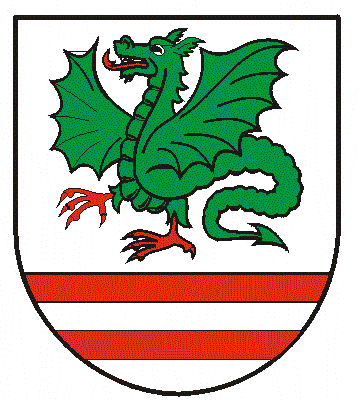 